Kindness Gone Wrong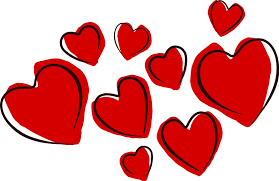 #1Question:        If you go to an uncivilized country where they seem perfectly happy doing their thing, should you introduce modern technology to enhance their lives?#2Question:        The description of an incestuous relationship is described as ‘chesed’ - usually translated as ‘kindness’. What does kindness have to do with illicit relations?Questions:How do you understand Malbim’s commentary?Based on this explanation, would the following traits fall under the category of using chesed in a negative way? Lack of punctuality, unreliability, lying. Explain!#3TODAY’S LEARNING MATERIALAvraham prepared a lavish meal for the three strangers that happened to come near his tent:Questions:        How can Ishmael, who absorbed a trait of ‘chesed’ (kindness) in its purest and positive way from his father Avraham, be involved in these immoral activities?How can these actions be explained as having their source in the trait of chesed (kindness)  gone wrong?#4Question:        How does inappropriate use of the trait of ‘chesed’ (kindness) result in stealing?#5Questions:What is something that men do for women that women generally do not particularly appreciate?What is something that women do for men that men generally do not particularly appreciate?From this new perspective, is there someone close in your life who is lacking something you could provide?#6Question:        Some people may be overflowing with kindness to friends, but forget about sufficiently caring for their own family. What could be the reason for this?#7Question:        What’s your takeaway from today’s discussion?